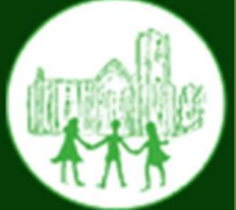 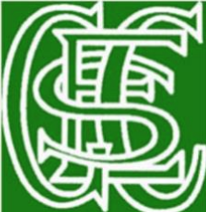 Good Afternoon,As I am sure you are aware, there is a heat warning in place for early next week. We are using guidance from the National Heatwave Plan alongside the schools guidance.As a result, during periods of high temperature, we have agreed the following:children will not take part in vigorous physical activity on very hot days, such as when temperatures are in excess of 30°Cwe will encourage children playing outdoors to stay in the shade as much as possiblechildren will not be required to wear school uniform on Monday and Tuesday, they should wear loose, light-coloured clothing to help keep cool and sunhats with wide brims to avoid sunburnplease send in sun cream in a named bottle (at least factor 15 with UVA protection) to protect skin if children are playing or taking lessons outdoors for more than 20 minutesprovide children with a water bottle. Staff will encourage the children to drink more than usual when conditions are hotwe will open windows as early as possible in the morning before children arrive, to allow stored heat to escape from the buildingwe will almost close windows when the outdoor air becomes warmer than the air indoors – this should help keep the heat out while allowing adequate ventilationwe will close indoor blinds or curtains, but will not let them block window ventilationwe will keep the use of electric lighting to a minimum and will switch off all electrical equipment, including computers, monitors and printers when not in use in the afternoons, the children in Class 4 and Class 3 will work either in the school hall or Class 2 as these areas are often cooler oscillating mechanical fans can be used to increase air movement if temperatures are below 35°C if necessary, and only in extreme conditions we may consider rearranging school finish and play times If you have any questions or concerns about next week then please don’t hesitate to get in touch: headteacher@gfschools.co.uk